ГРУППА «А»ГРУППА «Б»ГРУППА «В»ГРУППА «Г»ПОЛУФИНАЛЫФИНАЛЫФИНАЛЫ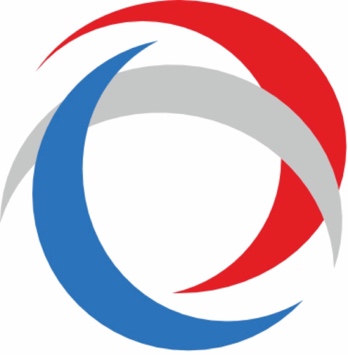 XIII ЛЕТНИЕ СПОРТИВНЫЕ ИГРЫсреди городских округов Красноярского краяБ А С К Е Т Б О Лг. Ачинск25-28 августа 2022 года№Команда123ОчкиМестоСоветский район, 
г. Красноярск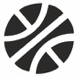 107:50
288:51
24Iг. Дивногорск50:107
133:49
12IIIг. Канск51:88
149:33
23IIГЛАВНЫЙ СУДЬЯ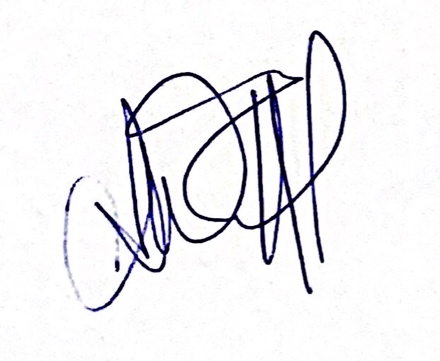 А.Ю. ЧИЖОВXIII ЛЕТНИЕ СПОРТИВНЫЕ ИГРЫсреди городских округов Красноярского краяБ А С К Е Т Б О Лг. Ачинск25-28 августа 2022 года№Команда123ОчкиМестоЗАТО 
г. Железногорск91:42
299:18
24Iг. Шарыпово42:91
170:54
23IIг. Боготол18:99
154:70
12IIIГЛАВНЫЙ СУДЬЯА.Ю. ЧИЖОВXIII ЛЕТНИЕ СПОРТИВНЫЕ ИГРЫсреди городских округов Красноярского краяБ А С К Е Т Б О Лг. Ачинск25-28 августа 2022 года№Команда123ОчкиМестог. Ачинск79:24
286:36
24Iг. Лесосибирск24:79
120:73
12IIIг. Енисейск36:86
173:20
23IIГЛАВНЫЙ СУДЬЯА.Ю. ЧИЖОВXIII ЛЕТНИЕ СПОРТИВНЫЕ ИГРЫсреди городских округов Красноярского краяБ А С К Е Т Б О Лг. Ачинск25-28 августа 2022 года№Команда123ОчкиМестоЗАТО 
г. Зеленогорск93:58
278:41
24Iг. Минусинск58:93
186:43
23IIг. Назарово41:78
143:86
12IIIГЛАВНЫЙ СУДЬЯА.Ю. ЧИЖОВXIII ЛЕТНИЕ СПОРТИВНЫЕ ИГРЫсреди городских округов Красноярского краяБ А С К Е Т Б О Лг. Ачинск25-28 августа 2022 годаГруппа «9-12»г. БОГОТОЛ40:84г. ЛЕСОСИБИРСКГруппа «9-12»г. ДИВНОГОРСК68:50г. НАЗАРОВОГруппа «5-8»г. КАНСК37:89г. МИНУСИНСКГруппа «5-8»г. ЕНИСЕЙСК74:16г. ШАРЫПОВОГруппа «1-4»Советский район, 
г. КРАСНОЯРСК63:56ЗАТО г. ЗЕЛЕНОГОРСКГруппа «1-4»г. АЧИНСК56:65ЗАТО г. ЖЕЛЕЗНОГОРСКГЛАВНЫЙ СУДЬЯА.Ю. ЧИЖОВXIII ЛЕТНИЕ СПОРТИВНЫЕ ИГРЫсреди городских округов Красноярского краяБ А С К Е Т Б О Лг. Ачинск25-28 августа 2022 годаМатч за 
11 местог. НАЗАРОВО20:0г. БОГОТОЛМатч за 
9 местог. ЛЕСОСИБИРСК70:31г. ДИВНОГОРСКМатч за 
7 местог. ШАРЫПОВО57:66г. КАНСКМатч за 
5 местог. МИНУСИНСК46:55г. ЕНИСЕЙСКМатч за 
3 местог. АЧИНСК62:56ЗАТО г. ЗЕЛЕНОГОРСКМатч за 
1 местоСоветский район, 
г. КРАСНОЯРСК49:63ЗАТО г. ЖЕЛЕЗНОГОРСКГЛАВНЫЙ СУДЬЯА.Ю. ЧИЖОВXIII ЛЕТНИЕ СПОРТИВНЫЕ ИГРЫсреди городских округов Красноярского краяБ А С К Е Т Б О Лг. Ачинск25-28 августа 2022 года1 местоЗАТО г. ЖЕЛЕЗНОГОРСК7 местог. КАНСК2 местоСоветский район, г. КРАСНОЯРСК8 местог. ШАРЫПОВО3 местог. АЧИНСК9 местог. ЛЕСОСИБИРСК4 местоЗАТО г. ЗЕЛЕНОГОРСК10 местог. ДИВНОГОРСК5 местог. ЕНИСЕЙСК11 местог. НАЗАРОВО6 местог. МИНУСИНСК12 местог. БОГОТОЛГЛАВНЫЙ СУДЬЯА.Ю. ЧИЖОВ